Westworth United Church1750 Grosvenor Avenue, Winnipeg, Manitobaon Treaty One Territory in the heart of the Métis NationFebruary 26, 20231st Sunday in LentWe Gather to WorshipWelcome Introit:		  “Be Still and Know”	              arr. Fred Bock 	Candle Lighting:   “Jesus Walked This Lonesome Valley”         Spiritual    arr. Dale Wood                                           	 Treaty AcknowledgementLenten TenebraeJesus was tempted to be someone he was not:He was tempted to have power and control over everyone;He was tempted to be famous and privileged;He was tempted to have all the food and possessions he could ever want.We also are tempted to be people we are not:We are tempted to have power over others;We are tempted to make a name for ourselves;We are tempted to have more than we need.Let us offer together the prayer printed in your bulletin:Help us be content to be ourselves:Help us accept our weaknesses along with our strengths;Our limitations along with our possibilities;Help us not be afraid of who you have created us to be.Response: MV 90 “Don’t Be Afraid”                       John L. Bell  Children’s Time: Katie AndersonHymn: VU 113 “To the Desert Jesus Came”	     Linnea Good	         Passing the Peace of Christ	May the peace of Christ be with you.	And also with you. “Poor Wayfaring Stranger”    Spiritual             arr. Mark HayesWe Hear the WordResponsive Reading: VU 759 “Psalm 32”Gospel Reading: Matthew 4:1-11	This is the Gospel of Christ.	Thanks be to God.Sung Response:  MV 10: “Come and Seek”  verse 2                                          Anthem:  “I Walk a Stranger on this Land”                Dale WoodSermon:	“Aging with Grace”		We Respond to the WordHymn VU 109 “Now Quit Your Care”	QUITTEZ PASTEURMinute for the EnvironmentOffertory PrayerMinistry of the People 	 Prayers of the People & Lord’s Prayer (VU 921)	Prayer Introit: VU 381 “Spirit of Life”Hymn VU 114 “Jesus, Tempted in the Desert”             	BEACH SPRING	BenedictionChoral Blessing: “Go Ye Now in Peace”        Joyce Elaine Eilers		          	Postlude: “Hear Our Solemn Litany”                      Healey Willan              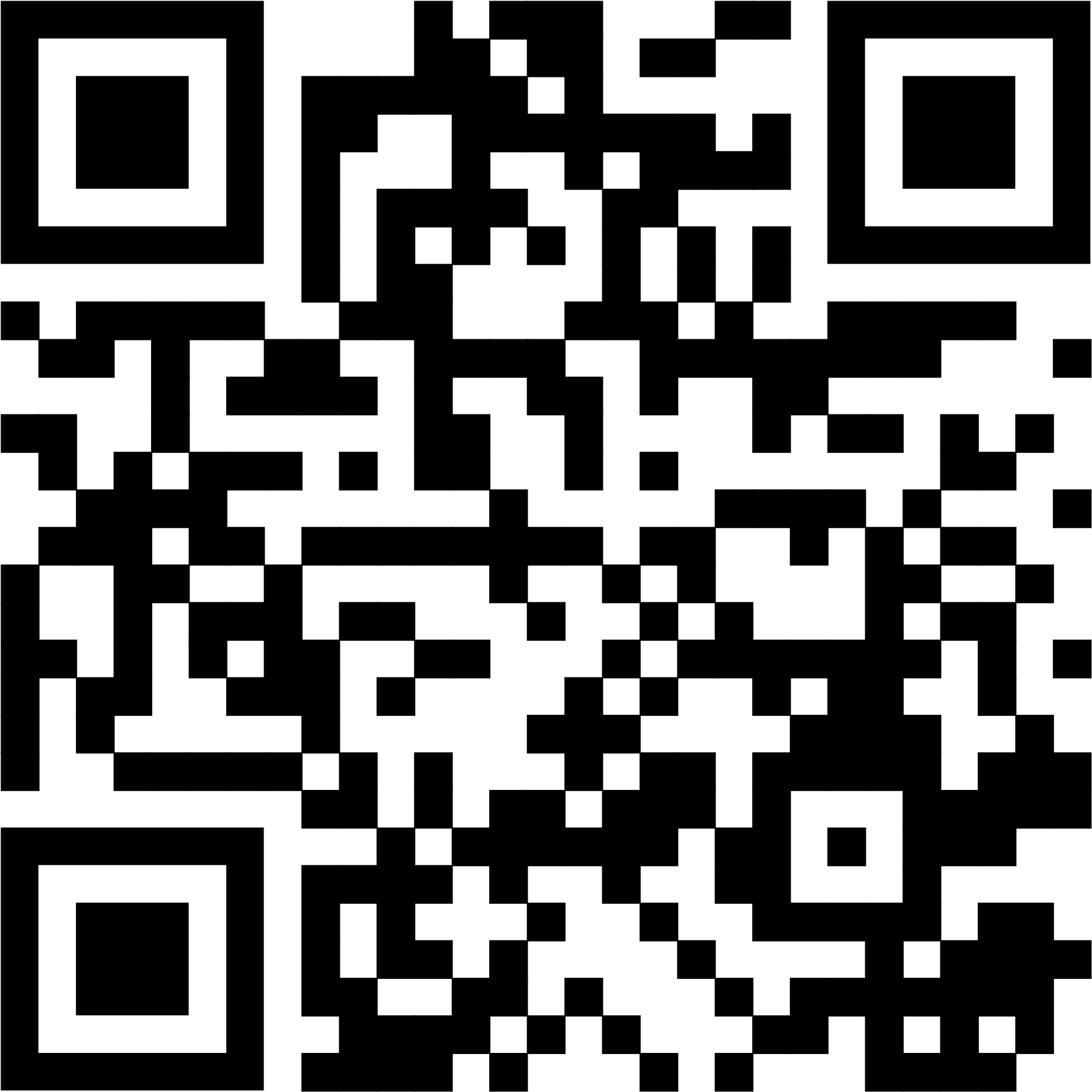 Reader: Paul GalbraithProduction & Camera: Interim Director of Music: Ruth WiwcharOrganist: Dorcas Windsor       Flute: Bettina NymanCoordinator of Children, Youth & Families: Katie Anderson	Minister: Loraine MacKenzie Shepherd	QR Code for Westworth donations